Harmonogram szkoleń związkowych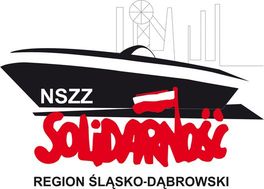 Marzec - czerwiec 2023TerminTematMiejsceTrenerUwagi21 marzec 2023Szkolenie ogólnozwiązkoweZarząd Regionu, sala 108Rozpoczęcie: 8:30Agnieszka Lenartowicz-ŁysikCześć pierwsza szkolenia dla nowowybranych działaczy. Zakres: ustawa o związkach zawodowych, prawo wewnątrzzwiązkowe 30 marzec 2023Uprawnienia związków zawodowychZarząd Regionu, sala 108Rozpoczęcie: 8:30Agnieszka Lenartowicz-ŁysikCześć druga szkolenia dla nowowybranych działaczy. Zakres: uprawnienia ZZ w zakresie zbiorowego i indywidualnego prawa pracy 3 kwietnia 2023Szkolenie ogólnozwiązkoweZarząd Regionu, sala 108Rozpoczęcie: 8:30Agnieszka Lenartowicz-ŁysikCześć pierwsza szkolenia dla nowowybranych działaczy. Zakres: ustawa o związkach zawodowych, prawo wewnątrzzwiązkowe 5 kwietnia 2023Zmiany w prawie pracy 2023Zoom 9:00 – 12:00Agnieszka Lenartowicz-ŁysikNowelizacja kodeksu pracy: wdrożenie postanowień dwóch dyrektyw (1) w sprawie przejrzystych i przewidywalnych warunków pracy w UE; (2) w sprawie równowagi między życiem zawodowym a prywatnym rodziców i opiekunów ,Oraz: kontrola trzeźwości, praca zdalna 18 kwietnia 2023Szkolenie ogólnozwiązkoweZarząd Regionu, sala 108Rozpoczęcie: 8:30Agnieszka Lenartowicz-ŁysikCześć pierwsza szkolenia dla nowowybranych działaczy. Zakres: ustawa o związkach zawodowych, prawo wewnątrzzwiązkowe 19 kwietnia 2023Szkolenie ogólnozwiązkoweBT Tarnowskie Góry, 8:00Agnieszka Lenartowicz-ŁysikCześć pierwsza szkolenia dla nowowybranych działaczy. Zakres: ustawa o związkach zawodowych, prawo wewnątrzzwiązkowe21 kwietnia 2023 Uprawnienia związków zawodowychZarząd Regionu, sala 108Rozpoczęcie: 8:30Agnieszka Lenartowicz-ŁysikCześć druga szkolenia dla nowowybranych działaczy. Zakres: uprawnienia ZZ w zakresie zbiorowego i indywidualnego prawa pracy24 kwietnia 2023Szkolenie podstawowe dla Społecznych Inspektorów PracyZarząd Regionu, sala 108Rozpoczęcie: 8:30Agnieszka Lenartowicz-Łysik28 kwietnia 2023Uprawnienia związków zawodowychZarząd Regionu, sala 108Rozpoczęcie: 8:30Agnieszka Lenartowicz-ŁysikCześć druga szkolenia dla nowowybranych działaczy. Zakres: uprawnienia ZZ w zakresie zbiorowego i indywidualnego prawa pracy16-17 maja 2023Podstawy rachunkowości dla związków zawodowychZarząd Regionu, sala 108Rozpoczęcie: 8:30Beata KocerbaUWAGA: szkolenie podstawowe, uczestnicy są proszeni  o zabranie własnych laptopów na szkolenie (praca na dokumentach elektronicznych)19 maja 2023 Uprawnienia związków zawodowychBT Tarnowskie Góry, 8:00Agnieszka Lenartowicz-ŁysikCześć druga szkolenia dla nowowybranych działaczy. Zakres: uprawnienia ZZ w zakresie zbiorowego i indywidualnego prawa pracy23 - 24 maja 2023Negocjacje cz.1Zarząd Regionu, sala 108Rozpoczęcie: 8:30Jacek Majewski1– 2 czerwca 2023Szkolenie doskonalące dla komisji zakładowych: komunikacja asertywna. Zarząd Regionu, sala 108Rozpoczęcie: 8:30Agnieszka Lenartowicz-ŁysikZakres szkolenia: Wprowadzenie. Budowanie podstaw własnej asertywności. Asertywna komunikacja: odmawianie, konfrontowanie przekonań, przyjmowanie ocen. Radzenie sobie z atakami werbalnymi i zachowaniami inwazyjnymi.6 – 7 czerwca 2023Od konfliktu do porozumienia z pracodawcąZarząd Regionu, sala 108Rozpoczęcie: 8:30Maria Kościńska KKZakres szkolenia: Znaczenie pojęć; zasady komunikacji w sytuacjach konfliktowych; Kategorie sytuacji konfliktowych w miejscu pracy; Rozwiązywanie konfliktów w miejscu pracy; istota sporu zbiorowego z pracodawcą. Prawne podejście do sporów zbiorowych. Postępowanie w sporze zbiorowym. Znaczenie mediacji w rozwiązywaniu sporów zbiorowych. Przykłady zawieranych ustaleń, porozumień, protokołów rozbieżności.  